ВИТЕБСКИЙ ФИЛИАЛ РУП «Институт недвижимости и оценки» извещает о проведении электронных торгов по продаже имущества 
открытого акционерного общества «Витебскмясомолпром»                                                                                                                                  Аукцион состоится 06 августа 2024 в 11.00 на электронной торговой площадке GOSTORG.BYВИТЕБСКИЙ ФИЛИАЛ РУП «Институт недвижимости и оценки» извещает о проведении электронных торгов по продаже имущества 
открытого акционерного общества «Витебскмясомолпром»                                                                                                                                  Аукцион состоится 06 августа 2024 в 11.00 на электронной торговой площадке GOSTORG.BYЛот 1 #50300Лот 1 #50300Капитальное строение  
инв. № 200/C-50422Капитальное строение, инв. № 200/C-50422Адрес (местоположение): Витебская обл., г. Витебск, ул. Задорожная 7-я, д.4АОбщая площадь (кв.м): 212Наименование: МагазинНазначение: Здание специализированное розничной торговли Составные части и принадлежности: холодная пристройка, сарай, уборная, проезжая часть, пешеходная часть, ограждение: в том числе участок 1 и участок 2, воротаПраво собственности(Собственность одного лица)Идентификационные сведения о правообладателе: Открытое акционерное общество "Витебскмясомолпром", УНП 300029118Доля: 1/1Сведения о земельном участкеКапитальное строение расположено на земельном участке с кадастровым номером 240100000002000020Адрес (местоположение): Витебская обл., г. Витебск, ул. Задорожная 7-я, д. 4АПлощадь (га): 0.0839Целевое назначение земельного участка: для содержания и обслуживания магазинаНазначение земельного участка в соответствии с единой классификацией назначения объектов недвижимого имущества: Земельный участок для размещения объектов розничной торговли Право собственности(Собственность одного лица)Идентификационные сведения о правообладателе: Республика БеларусьДоля: 1/1Право постоянного пользованияИдентификационные сведения о правообладателе: Открытое акционерное общество "Витебскмясомолпром", УНП 300029118Доля: 1/1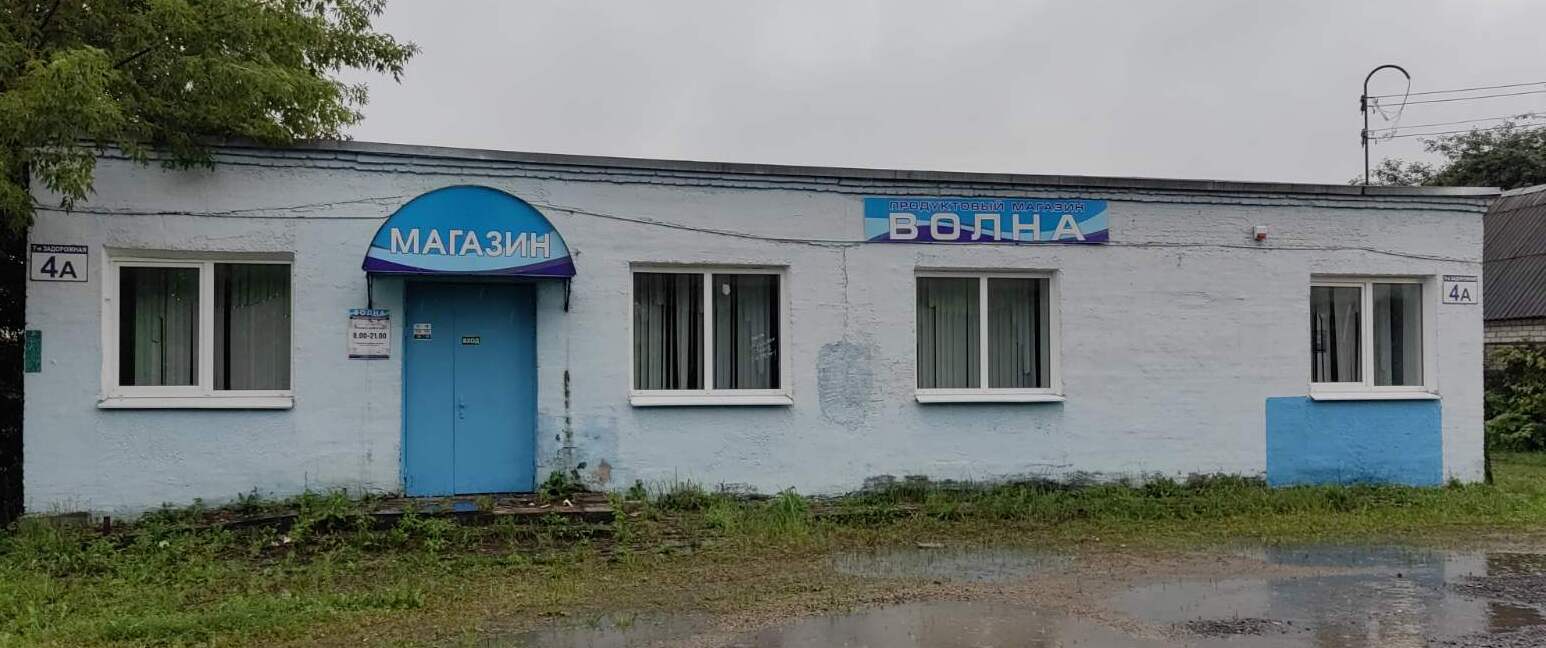 Начальная цена продажи с учетом НДС 20%, руб.78600,00 (Семьдесят восемь тысяч шестьсот рублей 00 копеек)Сумма задатка, руб.7860 (Семь тысяч восемьсот шестьдесят рублей)Лот 2 #50301Лот 2 #50301Изолированное помещениеинв. № 200/D-83726Изолированное помещение инвентарный номер 200/D-83726 Адрес: Витебская обл., г. Витебск, ул. Карла Маркса, д.30, пом.38 Общая площадь (кв.м): 345.1 Наименование: магазин №33 Назначение: Торговое помещение Право собственности(Собственность одного лица)Идентификационные сведения о правообладателе: Открытое акционерное общество "Витебскмясомолпром", 300029118, 21.03.2003, УНП 300029118Доля: 1/1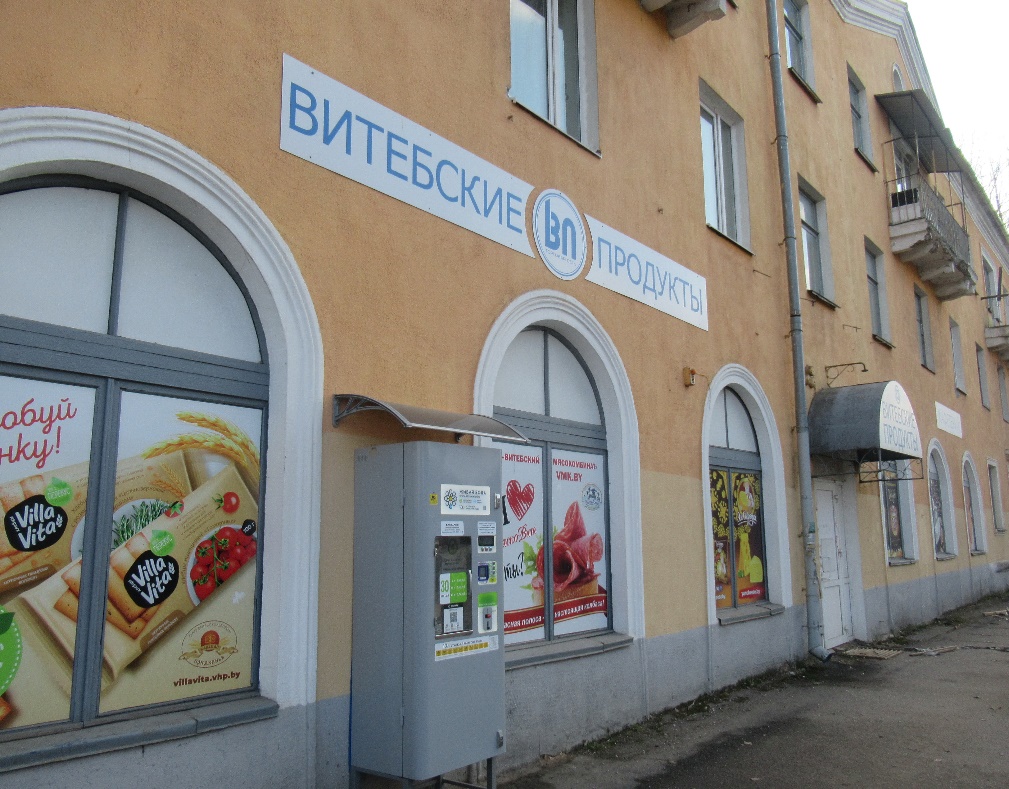 Начальная цена продажи с учетом НДС 20%, руб.206547,38 (Двести шесть тысяч пятьсот сорок семь рублей 38 копеек)Сумма задатка, руб.20654,74 (Двадцать тысяч шестьсот пятьдесят четыре рубля 74 копейки) Шаг электронных торгов5 %, устанавливается в фиксированной сумме от начальной цены лота и не изменяется в течение всего периода проведения электронных торговРеквизиты для перечисления задаткар/с BY61BAPB30125326400100000000 ОАО «Белагропромбанк», г. Минск, БИК BAPBBY2X. Получатель - Витебский филиал РУП «Институт недвижимости и оценки», УНП 300999546, назначение платежа – задаток за участие в аукционе, код платежа – 40901Дата и время окончания приема заявлений по 02.08.2024 до 16.00Сведения о продавцеОткрытое акционерное общество «Витебскмясомолпром», ул. Ленинградская, 134, 210034, г. Витебск, тел: (юрист)64-70-02, тел/факс:8(021 2) 33-12-21, 33-12-31, е-mail: priemnaya@vitebskmmp.com, УНП 300029118Тел. для осмотра +375-33-336-63-00 главный инженер-энергетик  Александр Николаевич Серко Организатор электронных торгов и оператор ЭТПВитебский филиал РУП «Институт недвижимости и оценки», г. Витебск                         ул. Свидинского, 4, 210016, УНП 300999546,  тел. 8 0212 366-366, 365-365- 365-495, 29 591 00 02, 29 384 24 05Формы заявлений и соглашения можно предварительно запросить у Организатора аукциона по электронной почте vitebsk@ino.byЭлектронный адрес ЭТПwww.gostorg.byПорядок регистрации на электронные торгиДля участия в торгах необходимо пройти 3 шага: первичная регистрация, регистрация на ЭТП, подача заявления на участие в торгах.ШАГ 1. Первичная регистрация- кликните иконку «Мой кабинет» в верхнем правом углу (в настоящее время доступна регистрация через электронную почту);- задайте логин, пароль и электронную почту пользователя;- кликните по кнопке «Регистрация» и перейдите на страницу «Мой кабинет». Дополнительно к Вам на почту поступит подтверждающее письмо.ШАГ 2. Регистрация на ЭТП- введите логин и пароль для входа в личный кабинет;- заполните данные на вкладке «Мои данные»;- кликните по кнопке «Сохранить и отправить». Ваши данные отправлены оператору ЭТП;- если заявитель является представителем юридического лица либо индивидуальным предпринимателем, после внесения и отправки данных в разделе «Мои данные» создайте компанию в разделе «Мои компании»;- кликните по кнопке «Сохранить и отправить». Ваши данные отправлены оператору ЭТП;- дождитесь уведомление от оператора ЭТП о прохождении модерации после рассмотрения заявки оператором ЭТП и ее принятия в установленном Регламентом ЭТП порядке.ШАГ 3. Подача заявления на участие в торгах- выберите интересующие Вас торги и ознакомьтесь с информацией о них;- кликните по кнопке «Участвовать в аукционе»;- заполните экранную форму заявления на участие в торгах;- внесите задаток и прикрепите чек об оплате;- примите условия соглашения о правах и обязанностях;- кликните по кнопке «Отправить заявку на участие в торгах»;- ожидайте уведомление оператора ЭТП о регистрации на торги;- участвуйте в торгах в назначенное время. Удачных торгов!Перечень документов для участия в торгах и требования к их оформлению указаны в п.п. 2.2.3 Регламента электронной торговой площадки «GOSTORG».Срок отказа от проведения торгов Организатор электронных торгов имеет право отказаться от проведения электронных торгов в любое время, но не позднее чем за 3 (три) календарных дня до наступления даты их проведения.Условия аукционаПобедитель электронных торгов либо единственный участник, согласившийся приобрести Лот по начальной цене, увеличенной на пять процентов (далее – Претендент на покупку), обязан:заключить с Продавцом договор купли-продажи в течение 10 рабочих дней со дня проведения электронных торгов (после предъявления Доверителю платежного документа, подтверждающего оплату фактических затрат по последним торгам).оплатить предмет электронных торгов в сроки, указанные в договоре купли-продажи.возместить Продавцу расходы на проведение независимой оценки в размере 420,93 бел. руб. по каждому лоту в течение 10 (десять) рабочих дней с даты проведения электронных торгов. Срок заключения договора купли-продажив течение 10 рабочих дней с даты проведения электронных торгов (после предъявления Доверителю платежного документа, подтверждающего оплату фактических затрат по последним торгам)Срок оплаты в сроки, указанные в договоре купли-продажиФактические затраты по организации и проведению аукциона Победитель (единственный участник выразивший согласие на приобретение имущества) возмещает затраты по организации и проведению аукциона, которые сообщаются участникам до начала проведения аукциона и подлежат уплате в течение 3 рабочих дней с даты проведения аукционаПорядок проведения аукциона определен Положением о порядке проведения электронных торгов, утвержденным постановлением Совета Министров Республики Беларусь от 12 июля 2013 г. № 608 «О проведении электронных торгов». Регламентом ЭТП «GOSTORG»Порядок проведения аукциона определен Положением о порядке проведения электронных торгов, утвержденным постановлением Совета Министров Республики Беларусь от 12 июля 2013 г. № 608 «О проведении электронных торгов». Регламентом ЭТП «GOSTORG»Размер штрафа, уплачиваемый участником электронных торгов и (или) их Победителем (Претендентом на покупку) в случаях, предусмотренных соглашением о правах, обязанностях и ответственности сторон в процессе подготовки и проведения электронных торгов, составляет 5 % от начальной цены продажи.Для участия в электронных торгах приглашаются граждане, юридические лица и индивидуальные предприниматели Республики Беларусь, иностранные инвесторы.Сведения об участниках электронных торгов не подлежат разглашениюРазмер штрафа, уплачиваемый участником электронных торгов и (или) их Победителем (Претендентом на покупку) в случаях, предусмотренных соглашением о правах, обязанностях и ответственности сторон в процессе подготовки и проведения электронных торгов, составляет 5 % от начальной цены продажи.Для участия в электронных торгах приглашаются граждане, юридические лица и индивидуальные предприниматели Республики Беларусь, иностранные инвесторы.Сведения об участниках электронных торгов не подлежат разглашению